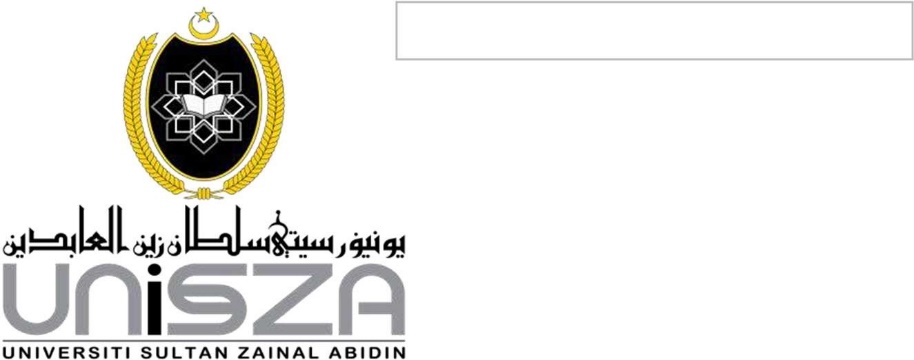 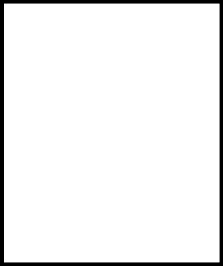 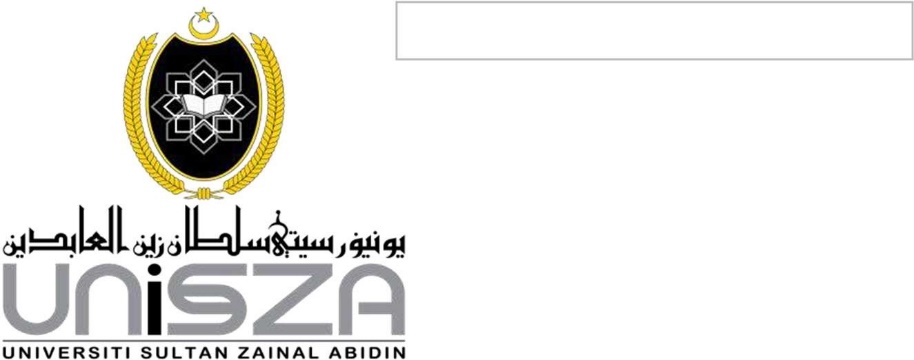 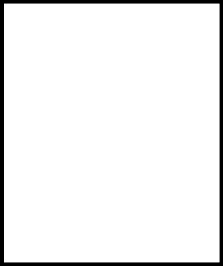 BORANG PERMOHONAN JAWATAN PENYELARAS BADAN BERUNIFORM